                                                     SMLOUVA O DÍLO                  7710720322uzavřena ve smyslu § 2586 a násl. zákona č. 89/2012 Sb., občanský zákoník, ve znění pozdějších
předpisů, níže uvedeného dne, měsíce a roku mezi smluvními stranami:ENVIRO - EKOANALYTIKA, s.r.o.se sídlem Nad Kunšovcem 1405/2, 594 01 Velké MeziříčíIČ: 49446690, DIČ: CZ49446690zapsaná v Obchodním rejstříku vedeném Krajským soudem v Brně, oddíl C, vložka 12375 jejímž jménem jedná ve věcech smluvních: XXXXjejímž jménem jedná ve věcech technických: XXXX kontaktní osobou zhotovitele je XXXX, tel.: XXXX, e-mail: XXXXBank, spojení: XXXX, č.ú.: XXXX(dále jen „zhotovitel")aNemocnice Nové Město na Moravě, příspěvková organizace se sídlem Žďárská ul. 610, 592 31 Nové Město na MoravěIČ: 00842001, DIČ: CZ00842001zapsaná v obchodním rejstříku vedeného Krajský soudem v Brně, oddíl Pr., vložka 1446 Statutární zástupce: XXXXjednáním ve věcech technických pověřen: XXXX tel.: XXXX; e-mail: XXXXBankovní spojení: XXXX, č.ú.: XXXX(dále jen „objednatel")Článek 1Předmět smlouvyZhotovitel se touto smlouvou o dílo (dále jen „smlouva") zavazuje, že po dobu trvání tohoto smluvního vztahu bude pro objednatele provádět prostřednictvím akreditované laboratoře č.1406 vlastnící „Osvědčení o akreditaci" vydané Českým institutem pro akreditaci, o.p.s. Praha odběry vzorků pitných a teplých vod v areálu Nemocnice Nové Město na Moravě, p.o. a následně jejich dohodnuté analýzy (dále jen „dílo").Odběry vzorků vod a následně jejich dohodnuté analýzy budou prováděny v jednotlivě určených termínech dle „Plánu kontrol jakosti pitných a teplých vod" , který je nedílnou součástí této smlouvy jako její příloha č. 1.Objednatel se zavazuje převzít provedené dílo od zhotovitele a zaplatit za vykonané služby sjednanou cenu.Článek 2
Doba plněníSmluvní strany se dohodly, že smlouva je uzavřena na dobu neurčitou. Smluvní strany prohlašují, že se touto smlouvou řídily již od 1.1.2022.Smluvní strany jsou oprávněny smlouvu písemně vypovědět. Výpovědní lhůta činí 3 měsíce a počíná běžet od prvního dne měsíce následujícího po doručení výpovědi druhé straně.Článek 3CenaObjednatel se zavazuje, že za provedení díla zaplatí zhotoviteli ceny uvedené v „Cenové kalkulaci", která je nedílnou součástí této smlouvy o dílo jako její příloha č. 2. Ceny jsou uvedeny bez DPH. K celkové ceně bude připočítána DPH v souladu s platným zákonem o DPH. Celkovou a pro účely fakturace rozhodnou cenou se rozumí cena včetně DPH.Cena za dílo zahrnuje veškeré náklady spojené s realizací díla, tzn. zejména dopravu, odběry a analýzy vzorků pitných a teplých vod.Zhotovitel je oprávněn odchýlit se od stanovených cen v případě, že dojde ke změně jeho aktuálně platného ceníku. Zhotovitel se zavazuje objednatele s touto změnou včas seznámit a změna bude vždy odsouhlasena oběma smluvními stranami.Úhrada za plnění z této smlouvy bude realizována bezhotovostním převodem na účet zhotovitele, který je správcem daně (finančním úřadem) zveřejněn způsobem umožňujícím dálkový přístup ve smyslu ustanovení § 109 odst. 2 písm. c) zákona č. 235/2004 Sb., o dani z příjmu, ve znění pozdějších předpisů (dále jen „zákon o DPH").Pokud se po dobu účinnosti této smlouvy zhotovitel stane nespolehlivým plátcem ve smyslu ustanovení § 109 odst. 3 zákona o DPH, smluvní strany se dohodly, že objednatel uhradí DPH za zdanitelné plnění přímo příslušnému správci daně. Objednatelem takto provedená úhrada je považována za uhrazení příslušné části smluvní ceny rovnající se výši DPH fakturované zhotovitelem.Článek 4Platební podmínkyPodkladem pro zaplacení ceny bude faktura, kterou zhotovitel vystaví bez zbytečného odkladu poté, co mu vznikne nárok na uhrazení ceny tedy po splnění díla dle článku 7 odst. 7.1.Daňový doklad (faktura) bude splňovat všechny náležitosti daňového dokladu dle příslušných právních předpisů, zejména § 29 zákona č. 235/2004 Sb., o dani z přidané hodnoty, ve znění pozdějších předpisů. Objednatel je oprávněn vrátit vadný daňový doklad dodavateli, a to až do lhůty splatnosti. V takovém případě není objednatel v prodlení s úhradou ceny plnění. Nová lhůta splatnosti začíná běžet dnem doručení bezvadného daňového dokladu objednateli.Splatnost faktury se sjednává ve lhůtě do 30-ti kalendářních dnů ode dne jejího odeslání objednateli.Daňový doklad se považuje za zaplacený dnem odepsání příslušné částky z bankovního účtu objednatele ve prospěch bankovního účtu zhotovitele.Článek 5Kvalita dílaZhotovitel se zavazuje, že bude provádět odběry a analýzy vzorků vod dle příslušných ČSN EN nebo ČSN ISO a příručky kvality laboratoře posouzené ČIA Praha. V oprávněných případech může zhotovitel využít možnosti flexibilního rozsahu akreditace v rozsahu upřesněném v příloze k „Osvědčení o akreditaci". Zhotovitel se zavazuje předat objednateli kopii aktuálně platného „Osvědčení k akreditaci" při podpisu této smlouvy. V případě, že bude provedena změna v „Osvědčení o akreditaci", bude objednateli zasláno nové osvědčení.Dle kap. 4.5 Příručky kvality zkušební laboratoře firmy ENVIRO-EKOANALYTIKA, s.r.o. Velké Meziříčí využívá laboratoř služeb subdodavatelů, kteří musí prokázat odbornou způsobilost a kteří pracují v souladu s ČSN EN ISO 17025. V takovém případě odpovídá zhotovitel za kvalitu díla, jakoby plnil dílo on sám.Článek 6Specifikace požadavků objednatele<Četnost odběrů, požadovaná stanovení, způsob odběru vzorků (bodový, slévaný, atd.) je uveden v:Příloha č.l - Plán kontrol jakosti pitných a teplých vod v areálu Nemocnice Nové Město na Moravě, p.o. pro daný kalendářní rokČlánek 7Ostatní ujednáníZhotovení díla je splněno odběrem vzorků, jejich rozborem, předáním/doručením protokolu o zkoušce objednateli formou poštovní zásilky v termínu do 14-ti pracovních dnů ode dne přijetí vzorků v laboratoři.V případě, že zhotovitel nepředá předmět díla ve stanoveném termínu, je objednatel oprávněn vyúčtovat úrok z prodlení ve výši 0,05% z celkové ceny za dílo za každý započatý den prodlení.Zhotovitel je povinen provést služby na svůj náklad a na své nebezpečí ve sjednané době v souladu s požadavky ve smlouvě.Objednatel zajistí a umožní vstup odpovědným zaměstnancům zhotovitele na místo odběru v rozsahu nezbytném pro plnění této smlouvy a zajistí potřebnou součinnost.Článek 8Závěrečná ujednáníPrávní vztahy neupravené touto smlouvou se řídí ustanoveními zákona č. 89/2012 Sb., občanský zákoník, ve znění pozdějších předpisů.Smluvní strany se zavazují použít vzájemně poskytnuté osobní údaje pouze za účelem plnění této smlouvy a to v souladu se zákonem č. 110/2019 Sb., o zpracování osobních údajů a Obecným nařízením Evropského parlamentu a Rady (EU) 2016/679, o ochraně fyzických osob v souvislosti se zpracováním osobních údajů a o volném pohybu těchto údajů a o zrušení směrnice 95/46/ES (obecné nařízení o ochraně osobních údajů).Obě smluvní strany se zavazují, že obchodní a technické informace, které jim byly svěřeny druhou smluvní stranou, nezpřístupní třetím osobám bez písemného souhlasu druhé strany a nepoužijí tyto informace k jiným účelům než k plnění podmínek této smlouvy.Smluvní strany jsou si zároveň plně vědomy zákonné povinnosti od 1. 7. 2016 uveřejnit dle zákona č. 340/2015 Sb., o zvláštních podmínkách účinnosti některých smluv, uveřejňování těchto smluv a o registru smluv (zákon o registru smluv) tuto smlouvu a včetně všech případných dodatků, kterými se tato smlouva doplňuje, mění, nahrazuje nebo ruší, a to prostřednictvím registru smluv. Uveřejněním smlouvy dle tohoto odstavce se rozumí vložení elektronického obrazu textového obsahu smlouvy v otevřeném a strojově čitelném formátu a rovněž metadat podle § 5 odst. 5 zákona o registru smluv do registru smluv.Smluvní strany se dohodly, že zákonnou povinnost dle § 5 odst. 2 zákona o registru smluv splní kupující a splnění této povinnosti doloží prodávajícímu. Současně berou smluvní strany na vědomí, že v případě nesplnění zákonné povinnosti je smlouva do tří měsíců od jejího podpisu bez dalšího zrušena od samého počátku.Smluvní strany pokládají některé informace obsažené v této smlouvě za předmět svého obchodního tajemství, které je nutno před uveřejněním v Registru smluv znečitelnit, a to zejména informace uvedené v příloze č. 2.Tuto smlouvu lze měnit pouze písemným oboustranně potvrzeným ujednáním, výslovně nazvaným „Dodatek ke smlouvě" podepsaným statutárními orgány nebo zmocněnými zástupci obou smluvních stran. Jiné zápisy, protokoly apod. se za změnu smlouvy nepovažují. Dodatky ke smlouvě budou vzestupně číslovány.Smluvní strany si navzájem sdělí bezodkladně změny, které se týkají změn některého ze základních identifikačních údajů, včetně vstupu do likvidace, konkursu, insolvenčního řízení, zániku a nástupnictví.Tato smlouva ruší a zcela nahrazuje Smlouvu o dílo uzavřenou mezi smluvními stranami dne 6.1.2011 ve znění jejích Dodatků č. 1, č. 2, č. 3, č. 4 a č. 5.Smlouva nabývá platnosti dnem jejího podpisu oběma smluvními stranami a účinnosti dnem zveřejnění v informačním systému veřejné správy - Registru smluv.Smlouva je vyhotovena ve 2 originálech, z nichž každá ze smluvních stran obdrží po jednom originále.Nedílnou součástí této smlouvy jsou následující přílohy:Příloha č.l: Plán kontrol jakosti pitných a teplých vod v areálu Nemocnice Nové Město na Moravě, p.o. na daný kalendářní rokPříloha č.2: Cenová kalkulace vzorkovacích a analytických prací na daný kalendářní rokXXXX XXXXNové Město na Moravě, dne:Objednatel:Nemocnice Nové Město na Moravě, příspěvková organizace; XXXXPŘÍLOHA Č. 1 - PLÁN KONTROL JAKOSTIZhotovitel:ENVIRO-EKOANALYTIKA, s.r.o., Nad Kunšovcem 1405/2, 594 01 Velké MeziříčíObjednatel:Nemocnice Nové Město na Moravě, příspěvková organizace, Žďárská 610, Nové Město na Moravě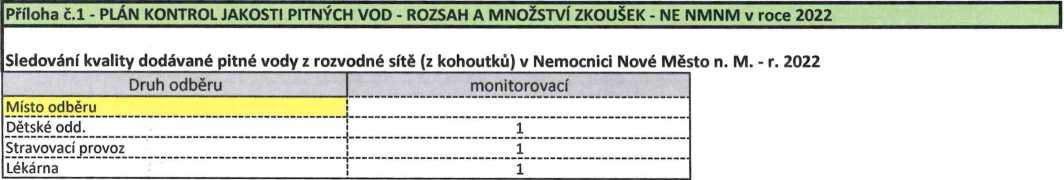 |Příloha č.l - PLÁN KONTROL JAKOSTI TEPLÝCH VOD - ROZSAH MONITOROVACÍCH PRACÍ - NE NMNM r. 2022Monitoring kvality teplé vody v lokalitě Nemocnice Nové Město n.M. - rok 2022Rozsah zkoušek a analýzy vzorků pitných a teplých vod budou provedeny v souladu s platnou legislativou (v případě nutnosti je možné plány upřesnit v průběhu kalendářního roku). Kontrola pitné vody se řídí vyhl. č. 252/2004 Sb., ve znění pozdějších předpisů. Termíny odběrů pitných a teplých vod budou sjednány se zhotovitelem předem, telefonicky - nemocnice p. XXXX - tel. XXXX, mobil: XXXX.Dne 28.2.2022Za zhotovitele: XXXXZa objednatele: XXXX 08.03.2022XXXX 										XXXXPŘÍLOHA Č. 2 - CENOVÁ KALKULACEANONYMIZOVÁNODruh rozboru (ukazatel)vyhl. č. 252/2004 Sb., příl. č.3 - počet odběrůLegionella spp. - počet odběrůMísto odběru (sprcha, umyvadlo, vana)Místo odběru (sprcha, umyvadlo, vana)Dětské odd. - lůžkové odd. kojeneckéi1Gynekolog. - porodnické odd. - porodní sál---------------------------------1Chirurgie I. - lůžkové odd. - sprcha1ODN 2 - lůžkové odd. - sprcha1Interní odd. - lůžkové - sprchaInterní odd. - lůžkové - sprcha1Operační sály - umyvadloOperační sály - umyvadlo1Stravovací provoz - kuchyně—1Rehabilitace - šatna - sprcha—1Ubytovna OKAL- sprcha 1. NP					—						--——			——1